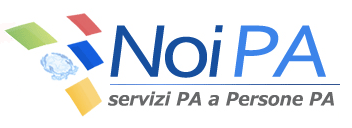 Prot. n. 50 - Ufficio VOggetto: Modello CUD 2014 – Conguaglio contributivo e fiscale relativo ai redditi 2013.Come ogni anno si comunicano le novità e i criteri adottati per l’elaborazione e il rilascio del modello CUD 2014 relativo ai redditi 2013.Applicazione del conguaglio contributivo in un’unica rataA seguito di recenti indicazioni ricevute dall’INPS - gestione ex INPDAP, il conguaglio contributivo centralizzato è stato applicato sulla mensilità di febbraio 2014, in un’unica rata.Pertanto, con la relativa denuncia Uniemens di febbraio 2014 verrà dichiarato l’intero importo contributivo. Calcolo giorni di detrazione per i supplenti brevi e i volontari dei vigili del fuocoCome noto, a decorrere dall’anno d’imposta 2013, le retribuzioni del personale supplente breve e saltuario della scuola e del personale volontario dei VV.F. sono gestite dal sistema NoiPA attraverso le procedure di pagamento dell’applicazione ‘Gestione accessoria – ex Cedolino Unico’.Per il personale in questione, il computo dei giorni di detrazione per lavoro dipendente è stato effettuato considerando la somma dei giorni effettivamente lavorati, nell’ambito dei contratti liquidati nell’anno 2013.Conguaglio fiscale per i dipendenti con aliquota massimaSi comunica che per il personale per il quale è stata valorizzata l’aliquota massima da parte di codesti uffici, questa Direzione non ha effettuato il calcolo e l’applicazione del conguaglio fiscale e delle relative addizionali regionali e comunali, mentre si è proceduto regolarmente all’applicazione dell’eventuale conguaglio previdenziale.Ad ogni buon fine, si ricorda che per procedere al calcolo e all’applicazione del conguaglio per Irpef e addizionali, codeste amministrazioni dovranno modificare il valore “Applicazione conguaglio fiscale” tramite la funzione “Parametri fiscali” presente nel servizio “Gestione stipendio (ex SPT)/Aggiornamento partite/Competenze fisse/Stipendi/Variazioni/Varie/ e procedere nuovamente all’elaborazione del modello CUD tramite l’apposita funzione “Cud on-line”.*****************Si coglie l’occasione per riepilogare i criteri utilizzati nell’elaborazione dei modelli CUD, nonché le funzioni presenti sull’applicativo Gestione Stipendio (ex Spt web), che comunque non presentano novità rispetto a quanto già effettuato negli anni passati.Rielaborazioni CUDSi ricorda che alcune variazioni, operate direttamente dagli amministrati sul portale NoiPA (“Detrazioni familiari a carico” e “Residenza fiscale”) o dagli Uffici di Servizio sull’applicazione Gestione accessoria (“Accessori fuori sistema”), producono in automatico una rielaborazione del modello CUD già rilasciato, con conseguente rideterminazione dei conguagli sulla prima rata utile e pubblicazione sul portale NoiPA della nuova certificazione. Si rammenta, invece, che la rielaborazione del modello CUD dovrà essere curata direttamente dagli Uffici Responsabili, per mezzo della funzione Cud on-line disponibile nell’applicazione Gestione Stipendio (ex Spt web), qualora siano gli stessi ad intervenire con variazioni rilevanti, ai fini fiscali e previdenziali sull’ultimo CUD rilasciato. Resta inteso che sarà cura di questa Direzione provvedere alla pubblicazione del nuovo modello sul portale NoiPA. Applicazioni ConguagliCome ormai consuetudine, questa Direzione non ha effettuato conguagli per il personale cessato nel corso dell’anno d’imposta o prima dell’elaborazione delle certificazioni in questione, indicando nelle annotazioni del modello CUD/2013 “obbligo di dichiarazione dei redditi”. Stesso trattamento è stato operato anche per tutto il personale beneficiario di sole competenze accessorie e per il quale gli uffici competenti non abbiano provveduto ad escludere l’elaborazione del modello CUD, con l’apposita funzione (esclusione certificazione CUD) prevista nell’applicativo “Gestione Accessoria” (ex Cedolino Unico).Eventuali debiti da conguaglio fiscale, superiori a 300 euro, sono rateizzati e trattenuti in due soluzioni sulle rate di febbraio e marzo 2014.Per il personale vigente, per il quale lo stipendio, relativo alla mensilità di febbraio 2014, non è stato emesso (part-time verticale, aspettativa, ecc.), il CUD è stato regolarmente elaborato, senza riportare nelle annotazioni l’indicazione “addizionali all’IRPEF calcolate e non recuperate” e certificando l’eventuale conguaglio fiscale a debito nel punto 201 – “IRPEF da trattenere dal sostituto successivamente al 28 febbraio”. Sulle prime rate utili, il sistema provvederà automaticamente a recuperare tali debiti fino alla rata di dicembre 2014 compresa. In caso di impossibilità ad operare automaticamente entro tale data, sarà cura dell’Ufficio Responsabile del trattamento economico provvedere al recupero di quanto ancora dovuto dall’interessato. Sempre per il suddetto personale e analogamente agli anni passati, le eventuali risultanze a credito sono state memorizzate in banca dati come prenotate al pagamento manuale e saranno oggetto di successiva emissione speciale. Gli uffici competenti, effettuati i dovuti controlli, potranno, comunque, inibirne il pagamento automatizzato o provvedere anticipatamente allo stesso, intervenendo direttamente, tramite la funzione “Gestione arretrati - Gestione conguaglio per arretrati non corrisposti”, presente sul menù del programma Gestione Stipendio (ex Spt web) e segnalando la sospensione o la conferma del pagamento manuale degli importi in questione. Si rammenta che, in tale caso, occorre indicare nello spazio riservato alla “Rata di applicazione” lo stesso valore della rata di lavorazione corrente al momento della segnalazione. Per il personale cessato entro il 1° febbraio 2014, oltre a non calcolare le addizionali regionali e comunali ed i conguagli contributivi, si è provveduto all’inibizione da centro anche del calcolo del conguaglio fiscale, indipendentemente dalla causale di cessazione; pertanto il CUD prodotto per tale personale riporta nelle annotazioni l’indicazione “obbligo della dichiarazione dei redditi”.Per le partite la cui data di cessazione è successiva al 1° febbraio 2013 e già segnalata nel sistema Noi PA al momento dell’elaborazione del CUD, gli eventuali debiti per conguaglio contributivo e fiscale e per addizionali regionali e comunali sono stati inseriti in banca dati con recupero totale entro la data di scadenza della partita.L’emissione speciale non interesserà il pagamento dei crediti derivanti da elaborazione di CUD on line.Acquisizione somme accessorie fuori sistema (ex Pre1996) per il personale cessato Questa Direzione ha nuovamente abilitato, per il personale cessato, la segnalazione delle somme corrisposte fuori sistema, provvedendo così, nei confronti del personale interessato, a tutti gli adempimenti fiscali e previdenziali. (CUD/770/Uniemens/etc).Si precisa che, per i casi suddetti, la segnalazione è consentita esclusivamente per il personale gestito da Amministrazioni ancora utenti del sistema NoiPA.Gestione Stipendio (ex Spt web) - Funzioni di aggiornamento Gli uffici in indirizzo potranno rielaborare on-line eventuali modelli CUD, utilizzando l’apposita funzione presente nel menù di aggiornamento “Aggiornamento partite/Competenze fisse/Dati fiscali/Modello CUD”. A differenza dei modelli CUD elaborati da centro, in fase di rielaborazione on-line non è prevista la rateizzazione automatica di conguagli superiori a 300 euro.Sulla stampa del modello CUD on line, nel campo relativo alla firma del datore di lavoro, è stato impostato automaticamente il nominativo del dirigente responsabile.Per le partite la cui cessazione sia stata comunicata al sistema successivamente all’elaborazione da centro e, nei cui confronti, pertanto, è stato prodotto un CUD con le addizionali interamente certificate, con la suddetta funzione, è possibile elaborare un nuovo modello CUD. Il sistema provvederà ad esporre automaticamente le addizionali regionali e comunali effettivamente pagate dal dipendente fino alla data di cessazione della partita, indicando nelle annotazioni “obbligo di presentazione della dichiarazione dei redditi”.Si precisa che nel caso in cui gli uffici in indirizzo intervengano, tramite la funzione di aggiornamento “Debiti vari”, sui conguagli risultanti dall’elaborazione da centro o dall’utilizzo della funzione di aggiornamento on-line del modello CUD, la successiva gestione degli stessi dovrà essere curata direttamente dagli uffici, in quanto sarà interrotto, in fase di emissione mensile, l’automatismo relativo al recupero delle corrispondenti somme.Pubblicazioni CUD sul portale Noi PAI modelli CUD elaborati da questa Direzione saranno disponibili sul portale NoiPA.Al fine di agevolare le attività di supporto a tutto il personale non ancora registrato al portale, nell’applicazione Gestione Stipendio (ex spt web)/Modelli, disponibile per ciascun ufficio di servizio, è possibile consultare, oltre all’elenco del  personale cessato alla data del 28 febbraio 2014, anche gli eventuali dipendenti beneficiari di sole competenze accessorie.Reddito forzato – Impostazione da centroIl sistema, al termine dell’elaborazione dei conguagli sulla rata di febbraio 2014, ai fini del calcolo delle sole detrazioni mensili, provvede ad impostare, come reddito forzato, il reddito complessivo del 2013, esclusivamente nei casi in cui lo stesso reddito sia superiore all’imponibile fiscale della rata di gennaio 2014, moltiplicato per 13 mensilità. Per le partite non rientrate in tale casistica, ma per le quali è presente in banca dati un reddito forzato da pregresse elaborazioni centralizzate riferite ad anni precedenti, quest’ultimo è stato azzerato, se inferiore all’imponibile fiscale della rata di gennaio 2014 moltiplicato per 13 mensilità. 	Si ricorda che, per ripristinare le normali modalità di calcolo dell’IRPEF mensile (imponibile mensile per 13), va sempre indicato un reddito annuo forzato uguale a 0.Incentivi fiscali per il rientro dei lavoratori in ItaliaLa legge 30 dicembre 2010, n. 238 ha previsto la concessione di incentivi fiscali per il rientro dei lavoratori in Italia, consistenti nella riduzione dell’imponibile IRPEF, in presenza di specifici presupposti.Per consentire l’applicazione del beneficio suddetto, questa Direzione ha provveduto ad implementare nel sistema NoiPA, Gestione Stipendio (ex Spt web), un’apposita funzione, come indicato nel messaggio n. 181 del 20 dicembre 2012.Per i soggetti beneficiari di tale incentivo, sul modello CUD sarà riportata la seguente  annotazione: “Somme che non hanno concorso alla formazione del reddito imponibile L.238/2012. Importo…...”. L’annotazione è riferita al campo n. 1 del CUD.Se concesso, dopo la pubblicazione del CUD elaborato centralmente, il relativo beneficio verrà applicato sulla prima rata utile e, contestualmente, le procedure automatizzate provvederanno a rielaborare il CUD, i conseguenti conguagli e a pubblicarne la nuova versione direttamente sul portale Noi PA.Indennità di mancato preavviso – codice assegno 401Come noto, l’indennità di mancato preavviso è soggetta a tassazione separata, secondo l’aliquota utilizzata ai fini della tassazione del TFR (artt. 17 e 19 D.P.R. 917/1986).Questa Direzione, avendo rilevato per alcuni dipendenti l’applicazione della tassazione corrente, ha fornito alle amministrazioni interessate apposite indicazioni per regolarizzare la banca dati e per ricalcolare l’esatta tassazione al beneficiario, anche ai fini della corretta esposizione dell’indennità in questione sul modello CUD/2014 redditi 2013.Nell’ipotesi in cui l’indennità sia stata correttamente assoggettata a tassazione separata, questa Direzione provvederà, dopo la prima fase di pubblicazione dei modelli CUD, alla regolarizzazione delle certificazioni interessate dall’indennità in questione, con l’esposizione degli importi negli appositi campi relativi a “Indennità e somme soggette a tassazione separata” e alla successiva pubblicazione dei modelli stessi sul portale NoiPA.IL DIRIGENTERoberta LOTTIDataRoma 19 febbraio 2014Messaggio020/2014DestinatariUtenti NoiPATipoMessaggioAreaNoiPA 